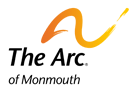 March 13, 2020The Arc of Monmouth will be closing all Day Programs as of close of business today Friday March 13, 2020.  We anticipate being closed, at minimum, the full week of March 16th-20th.  We will keep you informed as we make decisions on re-opening.  Please check our website and social media pages for continued and frequent information dissemination.Website - www.arcofmonmouth.orgFacebook - www.facebook.com/thearcofmonmouthThank you, for your anticipated cooperation. Ann Marie McGoldrickAssistant Executive Director